	                   Východočeské soutěže                            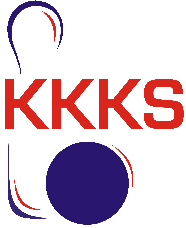 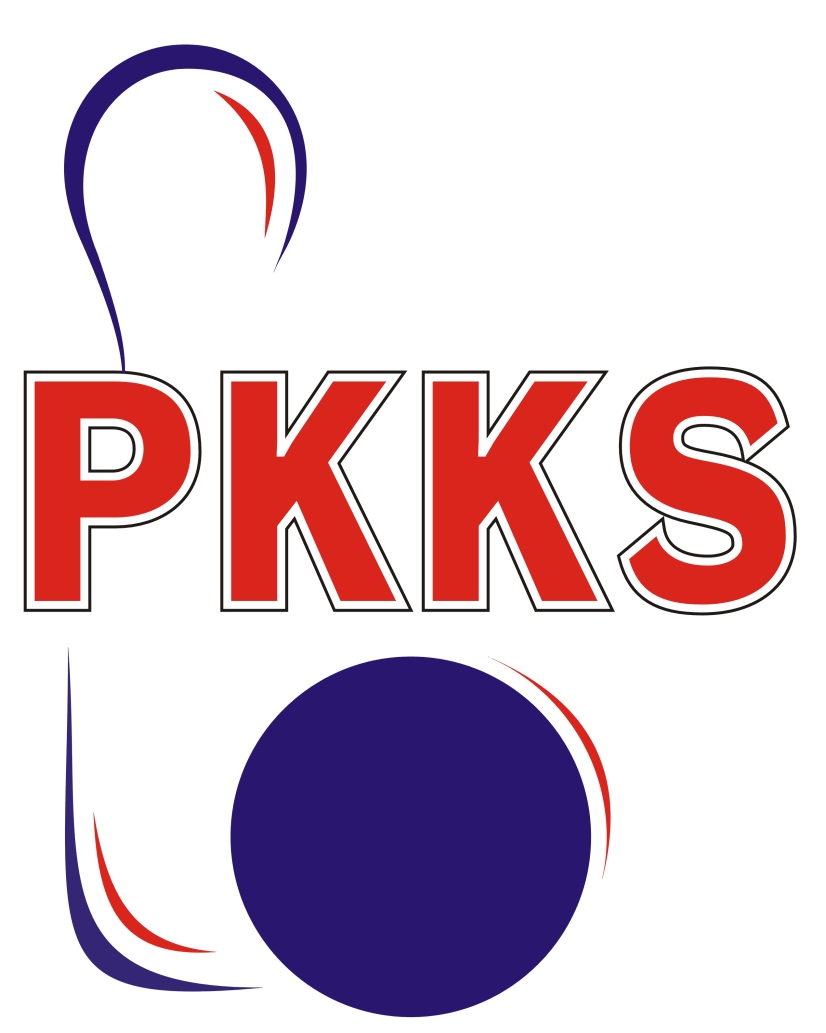                                                                   skupina B                                           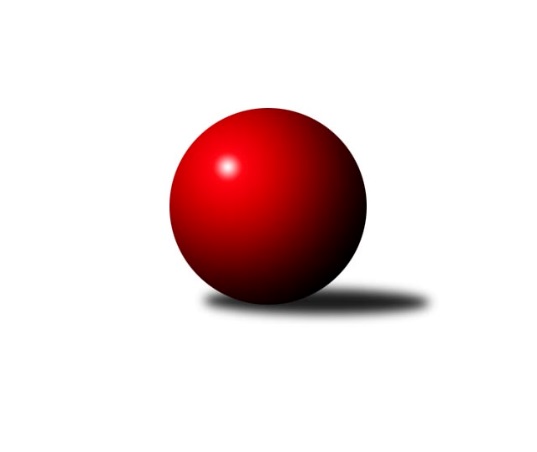 Č.13Ročník 2023/2024	9.2.2024Hosté byli v tomto kole úspěšnější. Jičín s přehledem vyhrál v Nové Pace, Hradec Králové C veze body z Pardubic a po velikánském boji vítězí rozdílem jediné kuželky Březovice na Hradci B. Oba vedoucí celky hrály doma a s přehledem si připisují další dva body. Čelo tabulky se tím pádem nemění. Nejlepšího výkonu v tomto kole 1656 dosáhlo družstvo HC Březovice A a Vít Černý 485.Východočeská soutěž skupina B 2023/2024Výsledky 13. kolaSouhrnný přehled výsledků:TJ Nová Paka C	- SKK Jičín C	2:10	1442:1601		8.2.TJ Tesla Pardubice C	- SKPK DONAP H. Králové C	2:10	1574:1597		9.2.SKK Hořice C	- TJ Nová Paka D	8:4	1655:1564		9.2.SKPK DONAP H. Králové B	- HC Březovice A	5:7	1655:1656		9.2.TJ Jilemnice A	- KK Zalabák Smiřice C	10:2	1523:1374		9.2.Tabulka družstev:	1.	TJ Jilemnice A	13	10	0	3	106 : 50 	 1641	20	2.	SKK Hořice C	13	9	0	4	101 : 55 	 1627	18	3.	SKK Jičín C	13	9	0	4	99 : 57 	 1623	18	4.	SKPK DONAP H. Králové C	13	8	0	5	96 : 60 	 1574	16	5.	HC Březovice A	13	8	0	5	91 : 65 	 1579	16	6.	TJ Tesla Pardubice C	13	6	0	7	66 : 90 	 1511	12	7.	SKPK DONAP H. Králové B	13	5	0	8	70 : 86 	 1554	10	8.	TJ Nová Paka D	13	5	0	8	64 : 92 	 1521	10	9.	TJ Nová Paka C	13	3	0	10	40 : 116 	 1460	6	10.	KK Zalabák Smiřice C	13	2	0	11	47 : 109 	 1512	4Podrobné výsledky kola:	 TJ Nová Paka C	1442	2:10	1601	SKK Jičín C	Daniel Válek	 	 197 	 178 		375 	 0:2 	 410 	 	194 	 216		Vladimír Řeháček	Eva Šurdová	 	 185 	 177 		362 	 0:2 	 409 	 	190 	 219		Alena Šedivá	Pavel Beyr	 	 192 	 215 		407 	 2:0 	 392 	 	225 	 167		Josef Novák	Jan Soviar	 	 152 	 146 		298 	 0:2 	 390 	 	194 	 196		Jiří Čapekrozhodčí: Jan SoviarNejlepší výkon utkání: 410 - Vladimír Řeháček	 TJ Tesla Pardubice C	1574	2:10	1597	SKPK DONAP H. Králové C	Oldřich Hubáček	 	 192 	 209 		401 	 0:2 	 405 	 	211 	 194		Jonáš Bezdíček	Patricie Hubáčková	 	 196 	 193 		389 	 0:2 	 390 	 	194 	 196		Roman Klíma	Kamil Dvořák	 	 207 	 179 		386 	 2:0 	 364 	 	179 	 185		Ilona Bezdíčková	Marek Crlík	 	 199 	 199 		398 	 0:2 	 438 	 	236 	 202		Denis Džbánek *1rozhodčí: Marek Crlík
střídání: *1 od 51. hodu Jaroslav NěmečekNejlepší výkon utkání: 438 - Denis Džbánek	 SKK Hořice C	1655	8:4	1564	TJ Nová Paka D	Vít Černý	 	 240 	 242 		482 	 2:0 	 368 	 	185 	 183		Marcela Křížková	Petr Vokáč	 	 221 	 169 		390 	 0:2 	 417 	 	207 	 210		Vít Havlín	Adéla Fikarová	 	 190 	 191 		381 	 0:2 	 392 	 	196 	 196		Martin Křížek	Ondřej Košťál	 	 198 	 204 		402 	 2:0 	 387 	 	173 	 214		Jana Vydrovározhodčí: Vojtěch TulkaNejlepší výkon utkání: 482 - Vít Černý	 SKPK DONAP H. Králové B	1655	5:7	1656	HC Březovice A	Josef Pardubský	 	 215 	 179 		394 	 1:1 	 394 	 	201 	 193		Miloš Čížek	Irena Šrajerová	 	 193 	 221 		414 	 0:2 	 462 	 	224 	 238		Vratislav Fikar	Jiří Prokop	 	 220 	 217 		437 	 2:0 	 410 	 	205 	 205		Jiří Hakl	Jaroslav Gütler	 	 206 	 204 		410 	 2:0 	 390 	 	171 	 219		Petr Slavíkrozhodčí: Jiří ProkopNejlepší výkon utkání: 462 - Vratislav Fikar	 TJ Jilemnice A	1523	10:2	1374	KK Zalabák Smiřice C	František Zuzánek	 	 208 	 189 		397 	 2:0 	 377 	 	205 	 172		Jaroslav Hažva	Lukáš Sýs	 	 213 	 198 		411 	 2:0 	 312 	 	158 	 154		Václav Prokop	Marek Zívr	 	 209 	 219 		428 	 2:0 	 296 	 	138 	 158		Milan Seidl	Jana Braunová	 	 158 	 129 		287 	 0:2 	 389 	 	185 	 204		Luděk Sukuprozhodčí: Josef KrálNejlepší výkon utkání: 428 - Marek ZívrPořadí jednotlivců:	jméno hráče	družstvo	celkem	plné	dorážka	chyby	poměr kuž.	Maximum	1.	Ondřej Černý 	SKK Hořice C	454.08	313.0	141.0	4.3	4/5	(485)	2.	Denis Džbánek 	SKPK DONAP H. Králové C	446.07	296.7	149.4	4.6	6/7	(495)	3.	Petr Čermák 	TJ Jilemnice A	436.63	300.7	135.9	5.8	6/7	(486)	4.	Alena Šedivá 	SKK Jičín C	426.40	298.2	128.2	7.9	7/7	(477)	5.	Luděk Sukup 	KK Zalabák Smiřice C	425.96	300.2	125.8	9.1	6/7	(487)	6.	Jaroslav Hažva 	KK Zalabák Smiřice C	423.21	296.2	127.0	6.7	7/7	(470)	7.	Lukáš Sýs 	TJ Jilemnice A	418.83	289.5	129.3	9.5	6/7	(447)	8.	Jiří Hakl 	HC Březovice A	416.55	294.1	122.5	8.0	7/7	(473)	9.	Jaroslav Gütler 	SKPK DONAP H. Králové B	413.45	284.1	129.4	7.8	7/7	(472)	10.	Vít Havlín 	TJ Nová Paka D	412.97	289.2	123.8	10.9	6/6	(448)	11.	Vratislav Fikar 	HC Březovice A	412.47	290.5	122.0	8.3	5/7	(462)	12.	Jonáš Bezdíček 	SKPK DONAP H. Králové C	409.94	287.3	122.6	8.1	5/7	(451)	13.	Ondřej Duchoň 	SKK Hořice C	407.77	283.9	123.9	8.4	5/5	(467)	14.	Zbyněk Hercík 	SKK Jičín C	406.44	286.3	120.2	11.6	5/7	(439)	15.	Vladimír Řeháček 	SKK Jičín C	405.61	293.7	111.9	13.8	6/7	(471)	16.	Vít Černý 	SKK Hořice C	404.03	284.9	119.1	9.8	5/5	(482)	17.	Pavel Müller 	TJ Jilemnice A	403.19	287.3	115.9	10.9	7/7	(440)	18.	Miloš Fajfer 	TJ Nová Paka D	403.05	286.9	116.2	9.5	4/6	(419)	19.	Jiří Čapek 	SKK Jičín C	402.09	296.4	105.7	10.6	7/7	(476)	20.	Josef Pardubský 	SKPK DONAP H. Králové B	400.02	287.4	112.7	11.3	7/7	(464)	21.	Oldřich Hubáček 	TJ Tesla Pardubice C	397.07	279.5	117.6	11.3	5/6	(420)	22.	Kamil Dvořák 	TJ Tesla Pardubice C	393.45	274.2	119.3	10.4	5/6	(415)	23.	Petr Slavík 	HC Březovice A	387.17	277.8	109.4	12.2	6/7	(415)	24.	Irena Šrajerová 	SKPK DONAP H. Králové B	387.03	275.4	111.7	13.0	5/7	(423)	25.	Roman Klíma 	SKPK DONAP H. Králové C	384.86	273.0	111.9	10.3	5/7	(461)	26.	Pavel Beyr 	TJ Nová Paka C	384.03	273.6	110.5	10.3	5/5	(433)	27.	Jana Vydrová 	TJ Nová Paka D	381.54	280.2	101.4	13.2	5/6	(409)	28.	Marek Crlík 	TJ Tesla Pardubice C	380.44	272.4	108.1	10.9	5/6	(432)	29.	Miloš Čížek 	HC Březovice A	379.45	281.0	98.5	13.4	7/7	(395)	30.	Eva Šurdová 	TJ Nová Paka C	377.31	268.8	108.5	13.7	4/5	(440)	31.	Bohuslav Trejtnar 	SKPK DONAP H. Králové C	376.45	267.4	109.1	12.9	5/7	(435)	32.	František Čermák 	SKK Jičín C	371.60	264.2	107.4	12.8	5/7	(390)	33.	Vít Musil 	TJ Tesla Pardubice C	358.50	257.0	101.6	12.4	5/6	(406)	34.	Martin Křížek 	TJ Nová Paka D	352.28	261.6	90.7	18.2	5/6	(392)	35.	Milan Seidl 	KK Zalabák Smiřice C	349.00	255.1	93.9	16.1	7/7	(389)	36.	Nikola Voglová 	SKPK DONAP H. Králové C	346.72	255.4	91.3	18.6	6/7	(389)	37.	Marcela Křížková 	TJ Nová Paka D	346.00	245.5	100.5	16.3	4/6	(374)	38.	Jan Soviar 	TJ Nová Paka C	340.63	247.5	93.1	18.1	5/5	(399)	39.	Lucie Tomčo 	TJ Nová Paka C	322.80	238.6	84.2	18.1	5/5	(369)		Jaroslav Weihrauch 	TJ Nová Paka D	432.00	284.0	148.0	10.0	1/6	(432)		Marek Zívr 	TJ Jilemnice A	421.19	289.7	131.5	7.3	4/7	(439)		Monika Nováková 	TJ Tesla Pardubice C	419.90	295.3	124.6	7.3	2/6	(431)		Jakub Soviar 	TJ Nová Paka C	417.17	291.3	125.8	7.0	2/5	(435)		Daniel Válek 	TJ Nová Paka C	415.83	285.3	130.5	10.7	2/5	(442)		Ondřej Košťál 	SKK Hořice C	414.31	290.3	124.0	10.0	3/5	(450)		František Zuzánek 	TJ Jilemnice A	408.25	289.5	118.8	10.5	2/7	(414)		František Beránek 	SKPK DONAP H. Králové B	393.75	274.8	119.0	12.8	2/7	(400)		Jiří Prokop 	SKPK DONAP H. Králové B	393.17	286.8	106.3	14.0	4/7	(468)		Josef Novák 	SKK Jičín C	392.00	267.0	125.0	11.0	1/7	(392)		Petr Vokáč 	SKK Hořice C	383.00	285.0	98.0	14.5	2/5	(390)		Květoslava Milotová 	TJ Jilemnice A	378.50	266.8	111.8	12.0	4/7	(440)		Lukáš Doubek 	TJ Tesla Pardubice C	376.92	261.2	115.8	12.8	3/6	(411)		Patricie Hubáčková 	TJ Tesla Pardubice C	376.50	264.0	112.5	12.5	2/6	(429)		Josef Antoš 	TJ Nová Paka C	372.00	283.0	89.0	11.0	1/5	(372)		Aleš Kovář 	KK Zalabák Smiřice C	371.06	265.8	105.3	14.3	4/7	(436)		Jaroslav Fišera 	TJ Jilemnice A	365.00	285.0	80.0	18.0	1/7	(365)		Adéla Fikarová 	SKK Hořice C	364.17	271.2	93.0	15.0	3/5	(433)		Vít Paliarik 	KK Zalabák Smiřice C	364.00	256.0	108.0	15.8	2/7	(385)		Ilona Bezdíčková 	SKPK DONAP H. Králové C	364.00	260.0	104.0	12.0	1/7	(364)		Jaromír Písecký 	HC Březovice A	360.75	265.3	95.5	15.0	4/7	(375)		Miroslav Špicar 	TJ Nová Paka D	344.00	257.5	86.5	19.0	2/6	(371)		Jiří Machač 	SKPK DONAP H. Králové B	342.58	250.1	92.5	16.0	4/7	(391)		Alena Prokopová 	SKPK DONAP H. Králové B	332.00	247.0	85.0	17.0	1/7	(332)		Václav Prokop 	KK Zalabák Smiřice C	312.00	219.0	93.0	19.0	1/7	(312)		Milena Seidlová 	KK Zalabák Smiřice C	307.69	227.9	79.8	23.6	4/7	(323)		Jana Braunová 	TJ Jilemnice A	287.00	227.0	60.0	25.0	1/7	(287)Sportovně technické informace:Hráči dopsaní na soupisku:registrační číslo	jméno a příjmení 	datum startu 	družstvo	4561	Václav Prokop	09.02.2024	KK Zalabák Smiřice C	27658	Jana Braunová	09.02.2024	TJ Jilemnice A	24526	Josef Novák	08.02.2024	SKK Jičín C	Program dalšího kola:14. kolo14.2.2024	st	17:00	SKPK DONAP H. Králové C - SKPK DONAP H. Králové B	14.2.2024	st	17:00	KK Zalabák Smiřice C - TJ Nová Paka C	15.2.2024	čt	18:00	TJ Nová Paka D - TJ Jilemnice A	15.2.2024	čt	19:30	SKK Jičín C - TJ Tesla Pardubice C	16.2.2024	pá	17:00	HC Březovice A - SKK Hořice CZpracoval: J.Egrt – mail: jaregrt@gmail.com  mobil: 606 245 554	Nejlepší šestka kola - absolutněNejlepší šestka kola - absolutněNejlepší šestka kola - absolutněNejlepší šestka kola - absolutněNejlepší šestka kola - dle průměru kuželenNejlepší šestka kola - dle průměru kuželenNejlepší šestka kola - dle průměru kuželenNejlepší šestka kola - dle průměru kuželenNejlepší šestka kola - dle průměru kuželenPočetJménoNázev týmuVýkonPočetJménoNázev týmuPrůměr (%)Výkon4xVít ČernýHořice C4823xMarek ZívrJilemnice 115.514281xVratislav FikarBřezovice A4623xVít ČernýHořice C113.954822xJiří ProkopHradec Králové B4373xVratislav FikarBřezovice A111.494622xMarek ZívrJilemnice 4283xLukáš SýsJilemnice 110.924112xVít HavlínN. Paka D4171xVladimír ŘeháčekJičín C109.624102xIrena ŠrajerováHradec Králové B4145xAlena ŠediváJičín C109.35409